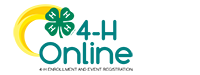 Dear 4-H Family:It’s hard to believe, but this will be our last 4-H update of 2022! Our office will be closed starting next Friday, December 23rd for the Christmas and New Year’s holidays, as well as The Ohio State University’s winter break closure. We will reopen on Tuesday, January 3, 2023!Are you planning to exhibit a market steer, market heifer, or dairy steer at the 2023 Athens County Junior Fair? If so, make sure you mark your calendar for tag-in on December 17th (TOMORROW) from 12 noon to 1 p.m. at the Athens County Fairgrounds. You will need to bring a completed tag-in form and those can be found at the following link:https://athens.osu.edu/program-areas/4-h-youth-development/athens-county-fairTime is running out to purchase the perfect holiday gift for your favorite 4-H members! We will be selling 4-H Camp Gift Certificates at our office through December 20th! 4-H Camp Gift Certificates can be purchased for any amount starting at $25 and will guarantee the recipient a spot at our 2023 Athens County 4-H Camp! Stop by Monday through Friday, between the hours of 8:30 a.m. to 4:30 p.m. to get your holiday shopping done!The Athens County Senior Fair Board recently approved some significant changes in livestock departments for the 2023 junior fair. These changes mostly came about as a result of discussions and suggestions made during the 2022 post-fair species meetings. A summary of these changes is attached to this email (link to the attachment can be found at the bottom of the email) and can also be reviewed at the following link (click on “Livestock Changes for the 2023 Athens County Junior Fair”):https://athens.osu.edu/program-areas/4-h-youth-development/4-h-livestock-projectsUpcoming DatesDecember 17th, noon to 1 PM – Market Beef & Dairy Steer Tag-InDecember 23rd through 26th – Extension Office Closed for ChristmasDecember 27th through 30th – Extension Office Closed for OSU Winter Break ClosureJanuary 2, 2023 – Extension Office Closed for New Year’s HolidayI hope you all have a chance to relax and spend time doing things that give you joy, with people who bring you joy, during the upcoming holiday season. I’m looking forward to working with you to grow our 4-H program in 2023!Bridgetmoore.3317@osu.edu740.331.6061Attachments: Livestock Changes for 2023 Athens Co. Jr. Fair